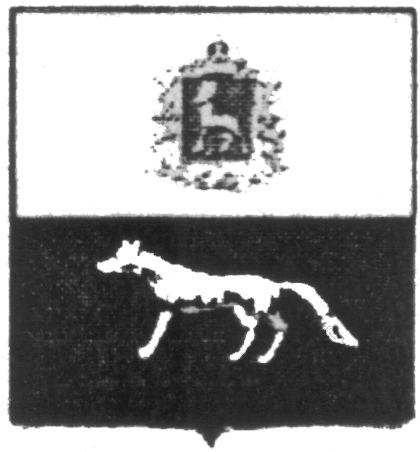 П О С Т А Н О В Л Е Н И Е       От 29.12.2018г. №63О внесении изменений в Приложение к постановлению администрации городского поселения Суходол муниципального района Сергиевский № 57 от 31.12.2015г. «Об утверждении муниципальной программы «Благоустройство территории городского поселения Суходол муниципального района Сергиевский» на 2016-2018гг.»В соответствии с Федеральным законом от 06.10.2003 № 131-ФЗ «Об общих принципах организации местного самоуправления в Российской Федерации» и Уставом городского поселения Суходол, в целях уточнения объемов финансирования проводимых программных мероприятий, Администрация городского поселения Суходол муниципального района Сергиевский  ПОСТАНОВЛЯЕТ:        1.Внести изменения в Приложение к постановлению администрации городского поселения Суходол муниципального района Сергиевский № 57 от 31.12.2015 г. «Об утверждении муниципальной программы «Благоустройство территории городского поселения Суходол муниципального района Сергиевский» на 2016-2018гг.» (Далее - Программа) следующего содержания:        1.1.В паспорте программы позицию «Объем финансирования» изложить в следующей редакции:Планируемый общий объем финансирования Программы составит:  34607,49360 тыс. рублей (прогноз), в том числе:-средств местного бюджета – 34607,49360 тыс.рублей (прогноз):2016 год 9888,90905 тыс. рублей;2017 год 11288,56908 тыс. рублей;2018 год 13430,01547 тыс. рублей.        1.2.В разделе программы «Срок реализации Программы и источники финансирования» абзац 3 изложить в следующей редакции:Общий объем финансирования на реализацию Программы составляет 34607,49360 тыс. рублей, в том числе по годам: 	2016 год – 9888,90905 тыс. рублей;	2017 год – 11288,56908 тыс. рублей;	2018 год – 13430,01547 тыс. рублей.        1.3. Раздел Программы «Перечень программных мероприятий» изложить в следующей редакции:     2.Опубликовать настоящее Постановление в газете «Сергиевский вестник».    3.Настоящее Постановление вступает в силу со дня его официального опубликования.	Глава городского поселения Суходол муниципального района Сергиевский                                       Сапрыкин В.В.Наименование бюджетаНаименование мероприятийСельское поселение СуходолСельское поселение СуходолСельское поселение СуходолНаименование бюджетаНаименование мероприятийЗатраты на 2016 год, тыс.рублейЗатраты на 2017 год, тыс.рублейЗатраты на 2018 год, тыс.рублейМестный бюджетУличное освещение6107,4878467,28,221097826,79217Местный бюджетТрудоустройство безработных, несовершеннолетних (сезонно)471,68055408,77681367,39613Местный бюджетУлучшение санитарно-эпидемиологического состояния территории38,72800300,0000056,95285Местный бюджетБак. анализ воды10,117975,236728,94015Местный бюджетПрочие мероприятия3260,894693846,334465172,24025Местный бюджетИТОГО9888,9090511288,569081343,01547Областной бюджетСубсидия на решение вопросов местного значения---Областной бюджетИТОГО0,000000,000000,00000            ВСЕГО            ВСЕГО9888,9090511288,5690813430,01547